APPOINTMENT LETTER OF Ms Moshamee Chakma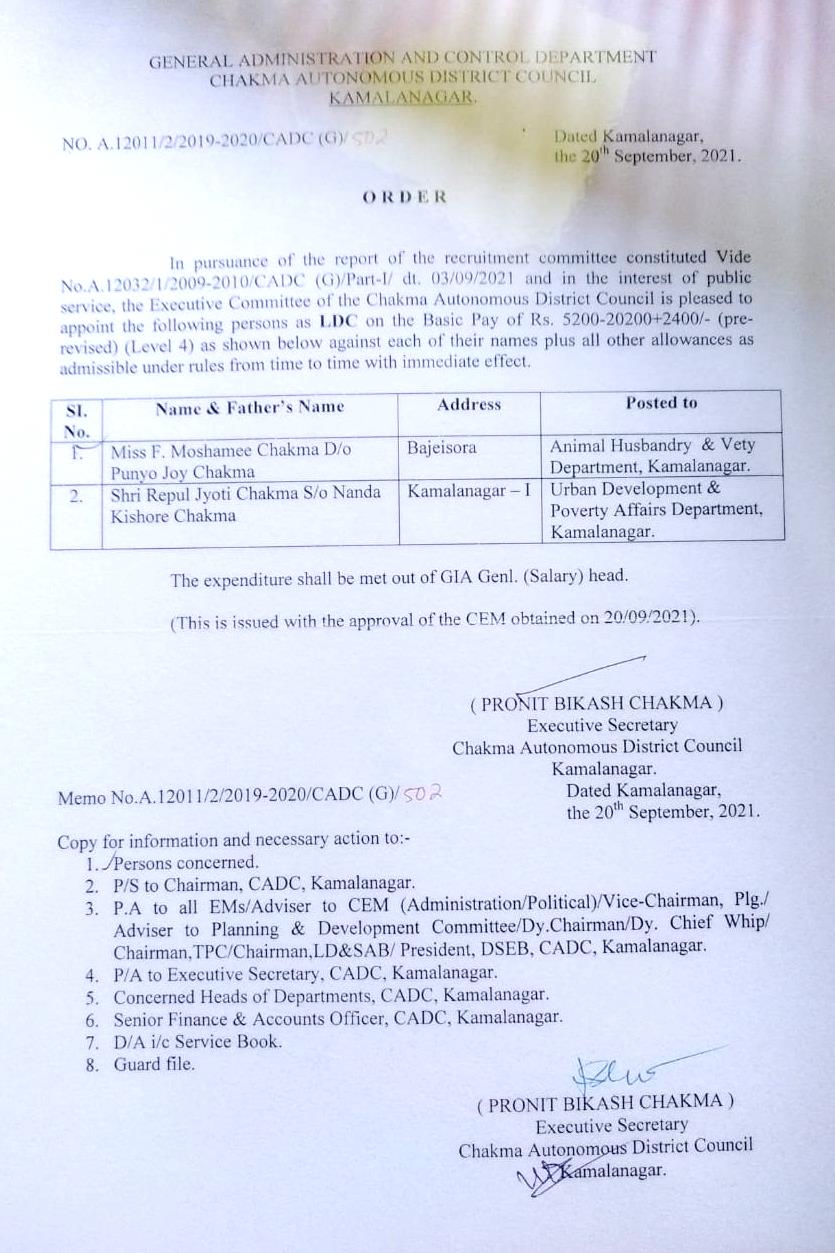 